INOVATÍVNE VZDELÁVACIE NÁSTROJE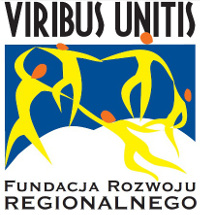 Téma: „FINANCOVANIE FIRMY”Didaktické materiály pripravili:dr Tomasz Zacłonadr Monika MakowieckaCvičenie č.1Prvým krokom pri podávaní žiadosti o finančný príspevok z Európskej únie je nápad alebo cieľ, ktorý by ste prostredníctvom Európskych fondov chceli dosiahnuť. Definujte svoje potreby tak, aby zapadli do Vášho podnikania a vychádzali z Vašich vedomostí a skúsenosti. Vymyslite, v čom by ste chceli podnikať.………………………………………………………………………………………………………………..………………………………………………………………………………………………………………..………………………………………………………………………………………………………………..………………………………………………………………………………………………………………..………………………………………………………………………………………………………………..………………………………………………………………………………………………………………..………………………………………………………………………………………………………………..………………………………………………………………………………………………………………..………………………………………………………………………………………………………………..………………………………………………………………………………………………………………..………………………………………………………………………………………………………………..………………………………………………………………………………………………………………..………………………………………………………………………………………………………………..………………………………………………………………………………………………………………..………………………………………………………………………………………………………………..………………………………………………………………………………………………………………..………………………………………………………………………………………………………………..………………………………………………………………………………………………………………..………………………………………………………………………………………………………………..Cvičenie č.2 Analyzujte webové stránky týkajúce sa získania finančného príspevku alebo pôžičky na vedenie a rozvoj podnikania. Uveďte a opíšte, čo ponúkajú mladým podnikateľom:……………………………………………………………………………………………………………………………………………………………………………………………………………………………………………………………………………………………………………………………………………………………………………………………………………………………………………………………………………………………………………………………………………………………………………………………………………………………………………………………………………………………………………………………………………………………………………………………………………………………………………………………………………………………………………………………………………………………………………………………………………………………………………………………………………………………………………………………………………………………………………………………………………………………………………………………………………………………………………………………………………………………………………………………………………………………………………………………………………………………………………………………………………………………………………………………………………………………………………………………………………………………………………………………………………………………………………………………………………………………………………………………………………………………………………………………………………………………………………………………………………………………………………………………………………………………………………………………………………………………………………………………………………………………………………………………………….……………………………………………………………………………………………………………………………………………………………………………………………………………………………………………………………………………………………………………………………………………………………………………………………………………………………………………………………………………………………………………………………………………………………………………………………………………………………………………………………………………………………………………………………………………………….